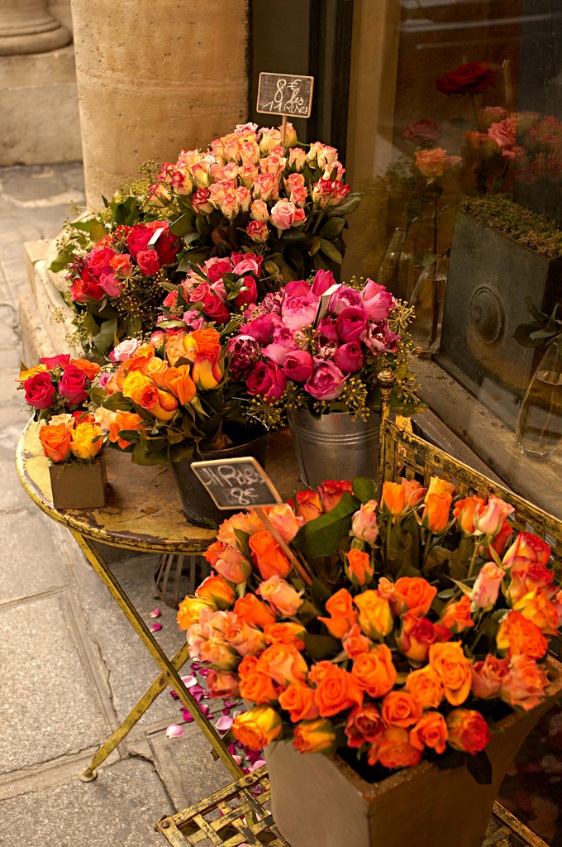 [Agregue aquí un título para la foto.][Fecha del evento] [Hora del evento] 
[Dirección del evento, Ciudad, Código postal]             [NOMBRE DE LA COMPAÑÍA]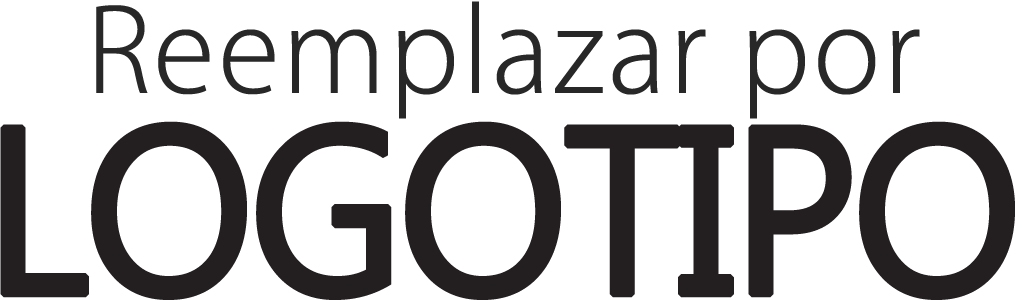                                                          [Dirección, Ciudad, Código postal]                                                                 [Teléfono] | [Dirección de correo electrónico] | [Dirección web][Fecha del evento] [Hora del evento] 
[Dirección del evento, Ciudad, Código postal]             [NOMBRE DE LA COMPAÑÍA]                                                         [Dirección, Ciudad, Código postal]                                                                 [Teléfono] | [Dirección de correo electrónico] | [Dirección web][Fecha del evento] [Hora del evento] 
[Dirección del evento, Ciudad, Código postal]             [NOMBRE DE LA COMPAÑÍA]                                                         [Dirección, Ciudad, Código postal]                                                                 [Teléfono] | [Dirección de correo electrónico] | [Dirección web][Fecha del evento] [Hora del evento] 
[Dirección del evento, Ciudad, Código postal]             [NOMBRE DE LA COMPAÑÍA]                                                         [Dirección, Ciudad, Código postal]                                                                 [Teléfono] | [Dirección de correo electrónico] | [Dirección web][Fecha del evento] [Hora del evento] 
[Dirección del evento, Ciudad, Código postal]             [NOMBRE DE LA COMPAÑÍA]                                                         [Dirección, Ciudad, Código postal]                                                                 [Teléfono] | [Dirección de correo electrónico] | [Dirección web]